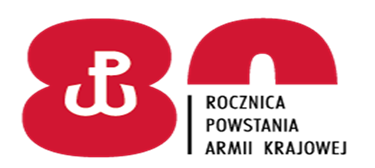 Giżycko dn. 12 maja 2022 r. Do wszystkich Wykonawców:Dotyczy: postępowania o udzielenie zamówienia na dostawę profesjonalnej chemii kuchennej; materiałów jednorazowych i środków czystości; zestawów do utrzymania higieny osobistej na rzecz 24 Wojskowego Oddziału Gospodarczego; nr postępowania (16/2022).I ZAWIADOMIENIE O WYBORZE OFERTY NAJKORZYSTNIEJSZEJ(DOTYCZY ZADANIA NR 1 - DOSTAWA PROFESJONALNEJ CHEMII KUCHENNEJ 
I ZADANIA NR 3 - DOSTAWA ZESTAWÓW DO UTRZYMANIA HIGIENY OSOBISTEJ WG WZORU 815/MON)Zamawiający – 24 Wojskowy Oddział Gospodarczy w Giżycku, działając zgodnie z art. 253 ust. 2 Ustawy z dnia 11 września 2019 roku – Prawo zamówień publicznych (t.j. Dz. U. z 2021 r. poz. 1129 z późn.zm.) informuje, że 
w postępowaniu o udzielenie zamówienia publicznego na wykonanie dostawy profesjonalnej chemii kuchennej; materiałów jednorazowych i środków czystości; zestawów do utrzymania higieny osobistej na rzecz 24 Wojskowego Oddziału Gospodarczego, z podziałem na 3 zadania wybrano, jako najkorzystniejszą, ofertę Wykonawcy:ZADANIE NR 1: MS SERVICE Marcin SiekierkaZADANIE NR 3: FPHU Jan DUSZEŃKOUZASADNIENIE:Wykonawcy złożyli oferty niepodlegające odrzuceniu, które otrzymały 
w zakresie zadania nr 1: DOSTAWA PROFESJONALNEJ CHEMII KUCHENNEJ 100 punktów; w zakresie ZADANIA NR 3: DOSTAWA ZESTAWÓW DO UTRZYMANIA HIGIENY OSOBISTEJ WG WZORU 815/MON 100 punktów, 
w ramach kryteriów oceny ofert. Wykonawcy nie podlegają wykluczeniu z niniejszego postępowania. Oferty odpowiadają treści SWZ. Żadna oferta nie podlegała odrzuceniu. Zamawiający dysponuje środkami finansowymi pozwalającymi na zawarcie umowy.II OFERTY ZŁOŻONE W POSTĘPOWANIU I PUNKTACJA PRZYZNANA W POSZCZEGÓLNYCH KRYTERIACH   KOMENDANT     			/-/ wz. ppłk Paweł STEĆNr  of.Firma oraz siedziba Wykonawców, których oferty zostały otwartezadaniePunktacja w kryterium – cena(brutto)Punktacja w kryterium - Ilość oferowanych szkoleń*dotyczy zadania nr 1Punktacja w kryterium -termin realizacjiPUNKTACJA ŁĄCZNAOf.1MS SERVICE Marcin SIEKIERKA02-640 WARSZAWA1602020100Of. 2FPHU Jan Duszeńko58-150 Strzegom360-40100